关于开展2021年学生会等团学组织换届工作的通知潍院团字〔2021〕23号各团总支、学生会：为深入贯彻落实《关于推动高校学生会（研究生会）深化改革的若干意见》（中青联发〔2019〕9号）、《深化学校共青团改革的若干措施》（中青联发〔2020〕7号）、《加强和改进新时代学联学生会工作实施方案》（中青办联发〔2021〕1号）、《学校共青团改革评价实施方案》等文件精神，贯彻落实学校党委要求，不断规范我校团学组织换届工作，着力打造坚强有力、充满活力的团学组织，选拔一支胸怀崇高理想、恪守学生本分、牢记服务宗旨的工作人员队伍，结合学校实际，现开展2021年全校团学组织换届工作，有关事项通知如下。一、基本原则公开选拔、公平竞争、择优录取、民主集中二、换届范围（一）学生会校学生会、各学院学生会。（二）校级其他团学组织青年思想教育中心、青年科技创新中心、青年实践教育中心、青年素质拓展中心、青年通讯社；学生社团联合会、青年志愿者联合会、大学生艺术团、大学生礼仪队。三、遴选范围（一）校学生会主席团成员5名：由2019级学生（或相当于本科三年级，下同）担任；各部门负责人不超过3名：由2019级、2020级学生担任。（二）校级其他团学组织校级其他团学组织主席团的具体职务名称分别为：主席、副主席，主任、副主任，总编、副总编，团长、副团长。主席团不超过5名：由2019级学生担任；各部门负责人不超过3名：由2020级学生担任。（三）各学院学生会原则上主席团成员不超过3名，各部门负责人不超过3名。各学院结合实际，在党总支的指导下，根据上级文件精神，稳步优化机构和人员规模。校学生会、校级其他团学组织岗位设置情况详见附件1，除主席团成员和工作部门负责人，均不得设置任何其他职务；校院两级学生会工作部门原则上不得超过6个。四、报名条件竞聘校院两级学生会主席团成员及各部门负责人，须满足以下条件。理想信念坚定。热爱和拥护中国共产党，坚持用习近平新时代中国特色社会主义思想武装头脑、指导实践、推动工作，能够树牢“四个意识”，坚定“四个自信”，做到“两个维护”；厚植爱国主义情怀，积极弘扬和践行社会主义核心价值观。热心服务同学。始终坚持以学生为本，坚持为了同学、代表同学、服务同学、依靠同学；坚持从同学中来、到同学中去；坚持全心全意为同学服务，乐于奉献、任劳任怨。综合素质较高。政治面貌为中共党员（含中共预备党员）或共青团员，有较强的团队意识、大局意识和服务意识，有较强的分析能力、组织能力、执行能力、表达能力、文字能力和协调能力，达到国家学生体质健康合格标准。学习成绩良好。本学年学习成绩综合排名在本班级或专业前30%以内，且无课业不及格情况；工作能力强且工作成绩突出者可酌情适当放宽。工作经历丰富。校学生会主席团成员应当从校、院学生会工作人员和各领域优秀学生典型中产生，须担任过主要学生干部一年且工作成绩突出；任职期间未出现功利化、庸俗化、官僚化、娱乐化等问题。校级其他团学组织主席团及各部门负责人报名条件可参照上述要求，具体由指导教师确定。五、换届流程及时间安排（一）校学生会、校级其他团学组织1. 公开报名（9月18日—24日）：有意竞选者可通过校学生会官方微信平台（“潍坊学院学生会”）填写个人信息，每人报名岗位不得超过2个。报名结束后，校团委导出报名表后反馈至各学院团总支。学院推荐（9月27日）：各学院团总支根据报名条件及综合表现，征求学生所在班级团支部的意见并报各学院党总支同意后，确定校学生会主席团成员候选人、校级其他团学组织主席团候选人推荐名单并报校团委；校学生会工作部门负责人候选人、校级其他团学组织工作部门负责人候选人推荐名单由学院团总支根据报名条件及综合表现，征求学生所在班级团支部的意见后，报校团委。资格审查（9月27日）：由校团委会同有关部门对候选人进行资格审查。笔试（9月28日）：竞聘校学生会主席团、校级其他团学组织主席团岗位且通过资格审查的学生，统一参加由校团委组织的笔试。确定并考察候选人（9月29日）：根据笔试成绩，校学生会主席团成员候选人不少于6人；校级其他团学组织主席团候选人由各指导教师自定。公开答辩（9月29日—30日）：组织开展主席团成员候选人公开答辩，由学生工作处（武装部）、校团委等有关部门老师、学生代表担任评委。审批公示（10月9日前）：经上级党团组织审批，确定校学生会主席团成员拟任人选及校级其他团学组织主席团，并在全校公示。工作部门负责人遴选（10月31日前）：组织校学生会工作部门负责人、校级其他团学组织工作部门负责人选拔，具体安排另行通知。选举校学生会主席团（拟定12月）：召开第五次学代会，选举产生校学生会主席团。（二）学院学生会各学院学生会换届可参照校学生会换届流程及时间安排，由各学院团总支在本学院党总支的领导下，自行组织换届工作。各学院学生会主席团候选人和工作人员应当由班级团支部推荐，报学院团总支同意，由学院党总支确定。换届完成后，须在学校团委网站发布组织换届新闻通稿，此项工作将作为年度考核的重要依据。六、工作要求1. 高度重视、提高站位。各级团组织要把学生组织换届工作作为加强基层规范化建设的重要抓手，学生会等团学组织换届工作应在党组织领导下，团组织指导下进行。各级团组织应周密安排、广泛宣传，组织好换届工作，确保换届工作公平公正公开，切实把符合党的期望、团的要求和学生需求的优秀学生遴选为工作人员。2. 对标对表、改革创新。对标《关于推动高校学生会（研究生会）深化改革的若干意见》（中青联发〔2019〕9号）、《加强和改进新时代学联学生会工作实施方案》（中青办联发〔2021〕1号）等文件有关要求，进一步明晰学生会的职能定位，理顺团学组织关系；严格学生会干部遴选标准和选拔程序；积极探索创新，优化机构设置，控制人员规模，着力建设服务型、学习型、创新型团学组织。3. 细化方案、稳步实施。要根据学校统一安排和要求，做细做实本单位团学组织换届方案；把握时间节点，规范工作程序，切实做好换届期间各项工作。各学院团总支请于9月27日前将《学院推荐候选人名单》（附件2）、《学院学生会、团学组织岗位设置》（附件3）报校团委；换届工作结束后，请于10月31日前将《学院学生会、团学组织换届结果》（附件4）报校团委备案。以上材料均须报送电子版和纸质版，电子版发至wfuxshzzb@163.com；纸质版由分管领导签字并加盖党总支印章后，报送校团委。团委组建师生钉钉群，报名的同学，可加入钉钉群咨询，也可致电8785701、8785862咨询。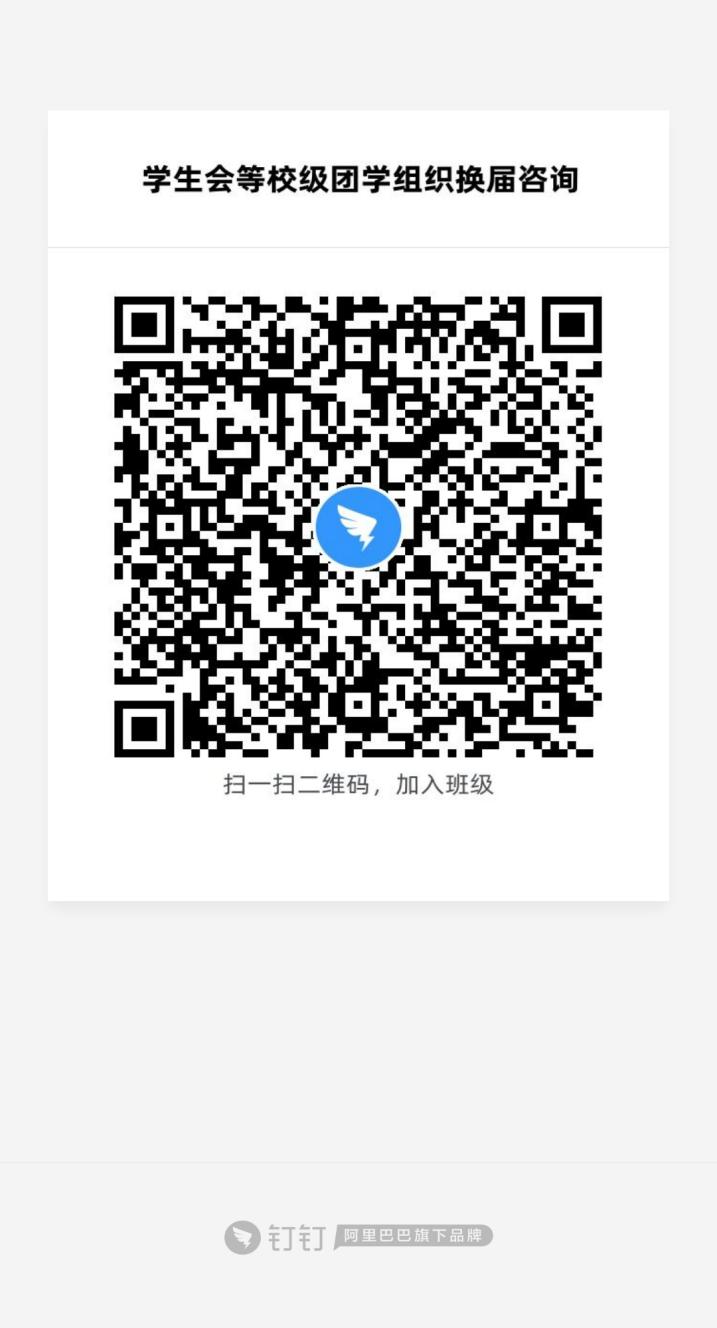 附件1. 校学生会、校级其他团学组织岗位设置学院推荐候选人名单学院学生会、团学组织岗位设置学院学生会、团学组织换届结果共青团潍坊学院委员会2021年9月18日附件1校学生会、校级其他团学组织岗位设置（讨论稿）附件2学院候选人推荐名单团总支（签章）              党总支签字（党总支盖章）年  月  日                           年  月  日附件3学院学生会、团学组织岗位设置情况团总支（签章）              党总支签字（党总支盖章）年  月  日                            年  月  日附件4学院学生会、团学组织换届结果团总支（签章）              党总支签字（党总支盖章）年  月  日                            年  月  日学生组织组织架构报名咨询校学生会主席团成员李老师8785862校学生会办公室、组织部、宣传部、权益部、学习部、青年发展部李老师8785862青年思想教育中心（新成立）主任、副主任李老师8785701青年思想教育中心（新成立）团务部、青马部李老师8785701青年科技创新中心（原大学生科技创新中心更名）主任、副主任李老师8785862青年科技创新中心（原大学生科技创新中心更名）组织策划部、竞赛组织部、学术活动部、项目管理部李老师8785862青年实践教育中心（新成立）主任、副主任李老师8785862青年实践教育中心（新成立）社会实践部、青鸟计划部李老师8785862青年素质拓展中心（原第二课堂成绩认证管理中心更名）主任、副主任朱老师8785862青年素质拓展中心（原第二课堂成绩认证管理中心更名）二课认证部、二课培训部、校园文化活动部、孔子学堂管理部朱老师8785862青年通讯社总编、副总编李老师8785701青年通讯社新闻采编中心(《弘德湖》编辑部)、新媒体运营中心、青年视频中心、中国青年网校园通讯社通讯站李老师8785701学生社团联合会主席、副主席朱老师8785862学生社团联合会组织策划部、社团评议部、财务监察部、新闻宣传部、校企合作部朱老师8785862青年志愿者联合会主席、副主席李老师8785862青年志愿者联合会组织策划部、新闻宣传部、社会实践部、志愿者工作部李老师8785862大学生艺术团团长、副团长朱老师8785862大学生艺术团舞蹈队、器乐队、声乐队、综合队、主持队朱老师8785862大学生礼仪队队长、副队长朱老师8785862学生组织推荐岗位姓名年级专业手机学生组织组织架构人数备注学生组织组织架构姓名年级专业手机